What is up with our I.D. requirements? 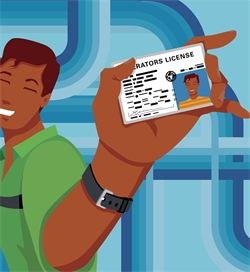 Why do we ask for an I.D. every week?We follow the rules of the Food Bank of Delaware and the USDA.  Our partnership with them is how we get food to give you. Why do we ask for an I.D. every week?We are permitted to give our food to anyone who is –A Delaware resident andIn need, according to Food Bank guidelinesYou are not required to show proof of need, but you are required to show proof of Delaware residency for everyone in your household.  Why does everyone have to re-register EVERY January and EVERY July?  The income guidelines change, requiring that you recertify that you are eligible.  Again, this is a Food Bank and USDA requirement.  We just have to comply.  Why won’t you accept expired licenses, Medicare, passports, and Social Security as I.D.?  The purpose of the I.D. is to show current Delaware residency.  An expired license by definition doesn’t show that you’re a current resident.  Medicare and Social Security are federal I.D.s, not Delaware.  Your passport doesn’t include your residence.  Also, you should carefully guard your Social Security number and not carry it with you unless you have to.  traer su credencial de identificación adecuada cada vez que vengaTODOS tienen que volver a registrarse cada 6 meses.  Traer la credencial de identificación adecuada de cada persona en su hogar en la primera visita en los meses de Enero y Julio.  La identificación debe mostrar su residencia actual en Delaware  (Vea al reverso)La persona que recoge los alimentos debe presentar su propia identificación en cada visita.  Cedars Church of Christ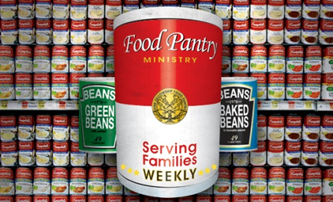 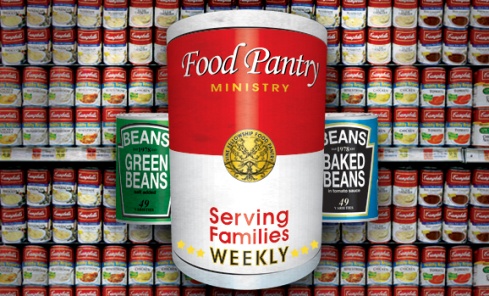 Food PantryID Requirements** Required by the Food Bank of DelawareBring your valid ID every time.  Bring valid IDs for everyone in your household every January and July.IDs we can ACCEPTAdults (18 and older)			Children (up to 17 only)CURRENT Delaware driver’s license		  OFFICIAL birth certificate or non-driver ID 				  Immunization recordDelaware DOC card			  Delaware Medicaid cardDelaware Social Services 			  Recent Delaware report cardor Medicaid card				  Current Delaware school IDBusiness statement (recent electric bill, for example, in that person’s name, at Delaware address)Foreign consulate ID (if it includesDelaware address)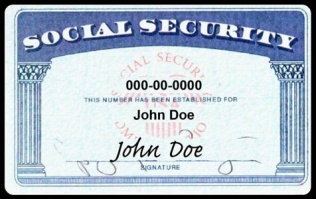 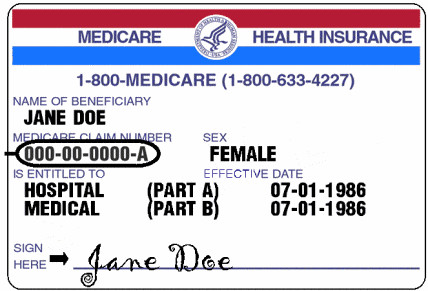 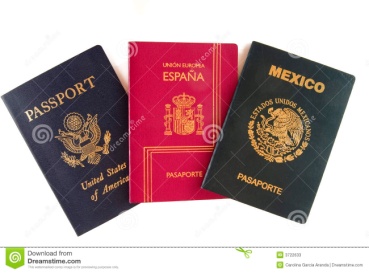 of Christ Cedros Iglesia de CristoCedars Church of Christ Despensa de alimentosRequisitos de identificación** Requerido por el banco de alimentos de DEMuestre su identificación válida en cada visita.Traiga la identificación válida de cada persona en su casa cada mes de Enero y Julio.IDENTIFICACION ACEPTABLEAdult0s (18 años o mayor)		Niños (hasta 17 años)Licencia de conductor de Delaware    	  Certificado oficial de nacimientoTarjeta de  identificación de no     		  Cartilla de vacunación		conductor de Delaware			  Tarjeta de Medicaid de DelawareTarjeta de identificación del 		  Reporte escolar reciente	departamento de corrección de		  Identificación de escuela 		Delaware actualTarjeta de servicios sociales de Delaware	Recibos o cobros de luz, teléfono, etc., que 	muestre su nombre y dirección en Delaware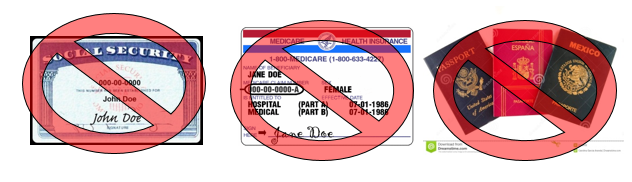 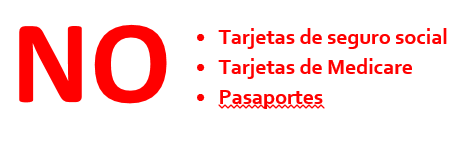 